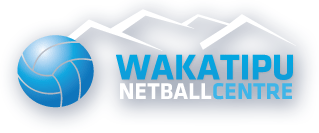 WAKATIPU NETBALL CENTREPlanning for Season 2019Junior Netball Programme for Years 1 – 8WNC is the governing body for netball in Queenstown.  All teams are formed via our primary schools, which are known as ‘satellites’ of WNC.  All information from Netball South and NNZ regarding WNC netball ie Saturday netball filters to our satellites via WNC.Programmes for Year LevelsYear 1 – 2WNC invite each school to run this programme at their school at a time of their choosing.  Those that choose to do this are are given full support  and training by both WNC and NS to facilitate this programme and are invoiced for each player who participates by WNC.Year 3 – 4 ANZ futureFERNS, this is the official NNZ’s official junior netball programme.Games are 5 v 5, played on  two thirds of the court with small sized goals and balls.  There are 2 x ‘A’ players, 2 x ‘D’, 1 x ‘C’Games consist of 4 x 8 minute quarters.  Rolling subs – WNC suggests  each team should consist of between 6 -8 players.  Coaches will hold a 15 minute skills session before each game for their team.Teams of players with even ability are to be selected for this year group ie. No “A” teamsCoaching clinics will be held as in previous years, outlining the drills to be run before each game, and which can be used in practices also. THESE COURSES ARE CONSIDERED COMPULSARY FOR ALL NEW YEAR 3 AND YEAR 4 COACHES (WHO  HAVENT COMPLETED THIS COURSE PREVIOUSLY.)  All coaches are welcome to attend though, even if you attended previously.Year 5 - 6An ANZ futureFERNS programme for this age group.Games are 6 v 6, played on a full court with small sized goals and balls.  There are 2 x ‘A’ players, 2 x ‘D’, 2 x ‘C’Games consist of 4 x 8 minute quartersRolling subs are allowedTeams of players with even ability are to be selected for this year group ie. No “A” teamsCoaching courses are as aboveYear 7 – 87 v 7 played on full court, size 5 balls on full sized goals.  Traditional positions.Teams are allowed to be selected on ability in these year groups if preferred, and draws will be set accordingly.Generally year 7 & 8 teams will play regularly against teams consisting of high school aged players.  This is because of the high number of high school teams of varying ability and the lower number of primary school teams (one high school compared to 5 separate primary schools) and the need to create a positive competition for all.  A difference in the ability of A & B teams from year 7 & 8 compared to year 9 is also a factor.All year 7 & 8 teams will play in their own finals day at the end of the season, with grades becoming ‘year 7, year 8, regardless of whether they are A, B etc.  Ie high school teams are removed and any grades that existed during the season are removed for finals day.If teams are selected on ability and play in the same grade, players from the “A” team are not permitted to play in the “B”teams , in the name of fair play.Selectors are asked to be mindful of selections to encourage players to continue to play netball either socially or competitively.  WNC is more than happy to help with any selection queries you might have, that may help to fit in with other schools and make the competition more balanced.Season Start Dates All primary school year groups will commence in Queenstown on Saturday 13 AprilTHIS IS THE FIRST WEEKEND OF THE SCHOOL HOLIDAYS – PLEASE ADVISE YOUR FAMILIES!There will be no games on the Queens Birthday Weekend RegistrationsThis year all registrations will only be taken through Sporty.  All school coordinators have been supplied with a log in to their own Sporty page and a default registration form as per our obligations to NS.  Registration of teams and player names etc are due on Friday 22 March.  This is for all year groups.  Not only is this information required by NNZ , we also use it to contact players regarding, games time changes, cancellations etc.Teams consisting of players from more than one schoolThis is sometimes necessary due to player numbers but must be discussed with WNC Junior committee first.  The committee is happy to assist in what is commonly  known as the jigsaw of putting together teams!NB One school only must take ownership of any combined teams, registrations of teams must be completed by this school in full.  This is then the school that will be invoiced for this team, it is then up to both schools to organise reimbursement etcFEES Year 7 & 8 - $250 per teamYear 5 & 6 - $150 per teamYear 3 & 4 - $80 per teamYear 1 & 2 - $ 6.50-- per PLAYERPlanned Finals dates Years 3, 4, 5 – Saturday 29 JuneYear 6, 7, 8 –  Saturday 6 July This is not confirmed at this stage, and could change if we lose weeks due to weather.